Plate Tectonics Review:	Plate Tectonics and Earthquakes:The earth is made up of 12 tectonic plates.  What are the plates all made up of? (layer of earth)What are tectonic plate boundaries?______________________________________________________Is Florida on a plate boundary?As 2 plates move apart what type of boundary is formed?As 2 plates  move together to form mountains, what kind of boundary is formedWhat kind of boundary forms a rift valley?Draw and label the 3 kinds of plate boundariesWhat was the name given to the landmass when the continents were all connected? What was the name of the theory that explained the movement of the continentsWhat kind of plate movement can cause rapid changeThe picture below shows the 3 kinds of faults.  Label them and the footwall, hanging wall and the plates(2)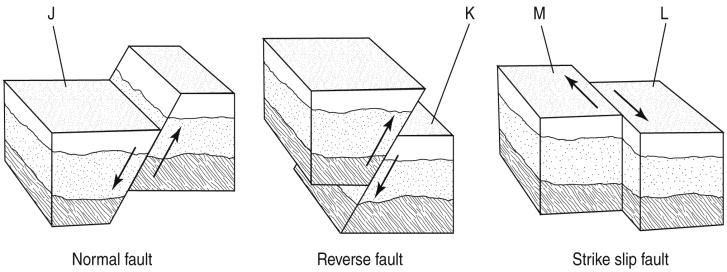 What happens when there is a sudden release of energy from the mantle?Label the parts of the earthquake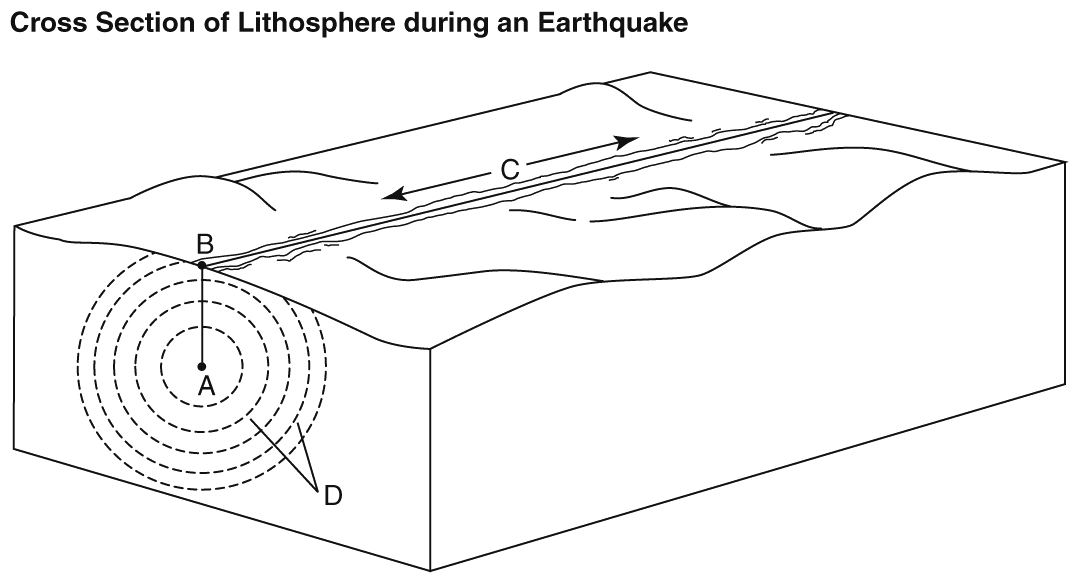 Describe what is happening in the illustration below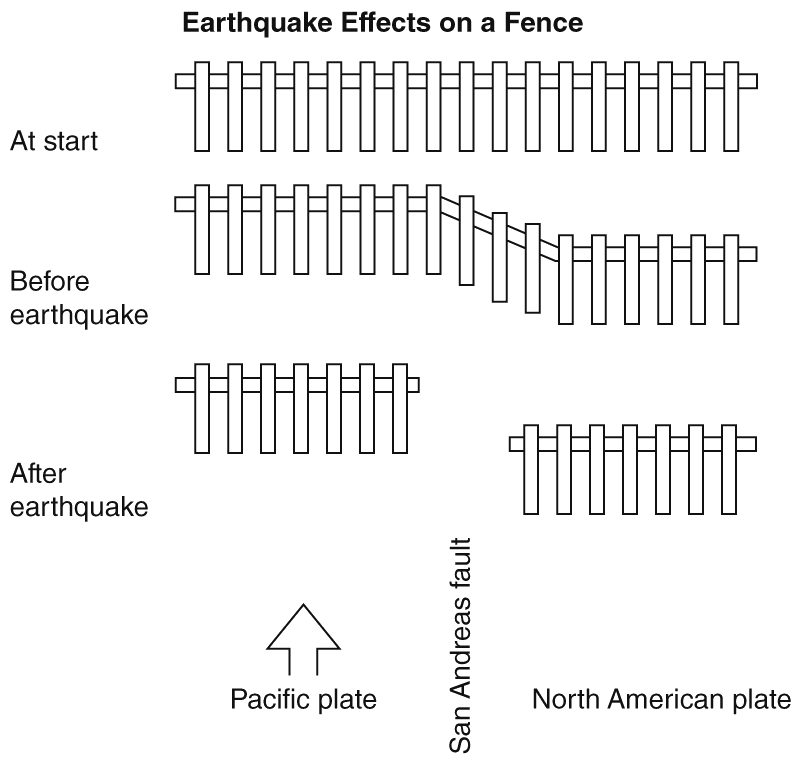 This process is happening along the San Andreas Fault.  What kind of fault is the San Andreas fault?Mountains and VolcanoesWhat kind of mountain is formed from molten rock that reaches the earth’s surfaceWhat kind of mountain has anticlines and synclines?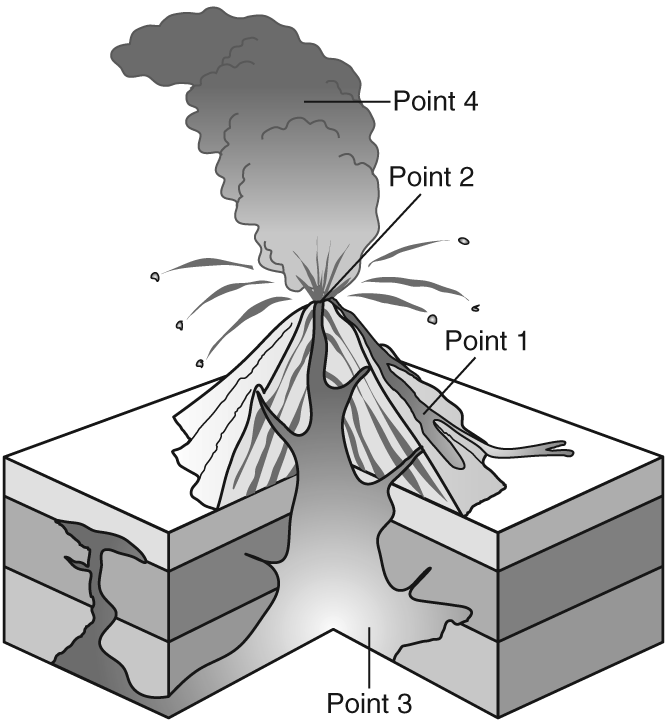 What happens to rocks during deformationHow does energy travel through the crust after an earthquake?Label the parts of the volcanoWhat are pyroclastic materials?  What kind of eruption are they associated withWhich type of volcano has gently sloping sides and erupts nonexplosivelyDescribe the type of eruption and the shape of the sides of a cindercone volcanoWhat volcanic feature is a small depression around a volcano’s vent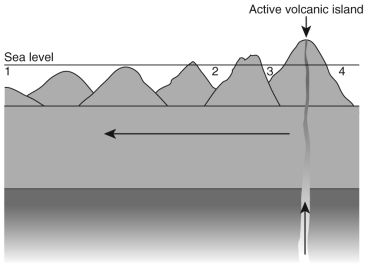 The volcano in the diagram is associated with what kind of location?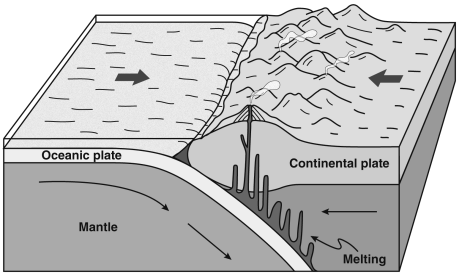 What is formed in the diagram at right? Describe what is happening.What is magmaWhat is a tectonically active area that includes many volcanoes?